Financial Analysis | Journal Entries | OBIEE | General Ledger Reconciliation | SAP | Financial Report WritingBank Reconciliation | Accounts Payable | Account Reconciliation | Salesforce  | SQL - Intermediate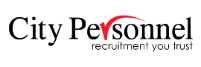 Candidate 87585City Personnel | (401)331-2311Work HistorySep 2021 - Feb 2023Global Analyst, Commercial Sensata Technologies Inc, Attleboro, MAConsolidated quarterly projections by business unit, highlighting changes in revenue due to primary business factorsUpdated the daily fill report, making any necessary adjustments upon request, and delivered to the SLT and 200 othersPrepared the CFO's dashboard of quarterly revenue performance, delineating variances from year- over-year quartersTracked the performance of industry-relevant equities and commodities in FactSet, summarizing results to teammatesResearched key market indicator stats for various business units, and updated findings to monthly PowerPoint decksConducted various ad-hoc fill and revenue reports by region and business unit, depending on manager's specificationsApr 2019 - Jan 2020Financial Analyst III Elsevier, Philadelphia, PAAssembled weekly revenue flash reports from various company databases and line-of-business contacts; distributed to FP&A upper management, explaining variances to a $400 million budget and latest reforecastingImproved Excel models for sales and revenue files in accordance with implementations in OBIEE dashboardsPrepared month-end sales results for directors' meetings, highlighting ongoing pacing & variances to budgetInvestigated ongoing sales opportunities, assessing the impact on annual recurring revenue assumptionsAnalyzed the data quality of over 500 sales agreements within CRM systems and reported statistics to managersConducted ad-hoc reports within company databases through Essbase and Smart ViewMar 2017 - May 2018Analyst, Corporate Finance & AccountingNBCUniversal, New York, NYDocumented the NBCUniversal Foundation's funded status and prepared summary statements to managersRecorded journal entries of the NBCU Foundation's balances and investment activities to the general ledgerAnalyzed weekly interdepartmental invoice reports, summarizing Corporate's processing statistics to directorsReduced Corporate's outstanding invoices by 80% in the first quarter of 2018 by coordinating with business managersJul 2013 - Mar 2017Summer Analyst NBCUniversal, Stamford, CTForecasted the Digital division's operating cash flow and CAGR for long range plan estimates, and explained the variances from quarter-end pacing to budget of major operating expense line itemsContacted outside representatives from vendors and clients to process operating invoices and licensing revenuesResolved numerous time-sensitive AP issues, including communicating updated remittance information to treasuryConducted various ad-hoc expense reports and summarized monthly TnE values for operating managersIntegrated cost centers & approval groups through SAP in coordination with AP administratorsJun 2012 - Aug 2012Global Anti-Money Laundering, Enhanced Due-Diligence Summer AnalystTD Bank, Mount Laurel, NJ Identified and reviewed suspicious activity in commercial checking accounts based on consistent structured cash flowsPerformed due-diligence risk assessments on newly opened accounts based on co-signer history and business activityEducationBachelor of Science: Economics, The Wharton School, UPENN - Philadelphia, PACertificationsCFA Program, New York, NY - Passed CFA Level 1 Exam in December 2014Skills